Komunikace jako cesta k vzájemnému porozumění(průvodce studiem)Dominika Provázková StolinskáAnotace a cíle semináře: Seminář bude zaměřen na ukázky možností rozvoje komunikačních dovedností studentů učitelství a na komunikační strategie použitelné ve školním prostředí. Studenti si budou moci vyzkoušet např. metody - videotrénink interakcí, sebereflexe komunikačních dovedností, řízení třídy s prvky konstruktivismu ad.Na semináři se student dozví:jak by měl sebereflektovat vlastní komunikační strategie;jak by měl uvažovat o volbě vlastních komunikačních strategií vzhledem k vzniklé situaci;o trendech ve školní komunikaci.Aktivity jsou připraveny tak, aby si student vyzkoušel na podkladě odborných teoretických východisek aplikace vlastních komunikačních strategií do praxe. Tak zjistí možné efekty vlastního řešení a budou mu nabídnuty případné jiné vhodné varianty.Průvodce textem: Studijní text nastiňuje teoretické vymezení procesů komunikace v prostředí školy. Předkládá základní charakteristiku dle směru informačního kanálu. Tento studijní text je pouze základnou pro v semináři prakticky a interaktivně pojaté téma – student bude veden k náhledu na vlastní komunikační strategie a možnosti jejich regulace vzhledem k pozitivnímu efektu. 1.1 Vybrané přístupy ke komunikaci s akcentem na uplatnitelnost ve školské praxi Komunikaci vnímáme jako základní a hlavní stavební kámen úspěšného výchovně vzdělávacího procesu. Jedná se o proces, jehož prostřednictvím si utváříme vzájemný vztah. Při komunikaci dochází k vzájemnému aktivnímu ovlivňování a působení jedinců či skupin svým jednáním, chováním, řečí, mimikou, činností atp. se záměrem vyvolat změnu v jedinci. Komunikaci považujeme za lidskou přirozenost. J. DeVito (2008) dokonce uvádí, že ze všech lidských znalostí a dovedností patří mezi nejdůležitější a nejužitečnější právě ty, které se týkají komunikace, protože komunikace znamená spojení. Odborníci zabývající se komunikací se domnívají, že není možné vůbec nekomunikovat – například také nereagováním sdělujeme svoji nelibost či neochotu spolupracovat.F. Dance a C. Larson (1976) identifikovali 126 odlišných definic komunikace, ze kterých následně abstrahovali 15 komponent, dle kterých je možné odlišit komunikaci od jiných aktivit. Komunikaci je možné vnímat jako prostředek ke směně informací, jako sociální proces, kde se utvářejí vztahy a interakce, jako sociální proces usilující o porozumění, jako nástroj redukce nejistoty, jako proces obecně, jako mechanismus spojující odlišné části životního světa, jako kanál, cestu nebo nástroj, jako motivovaný záměr, jako časovou a situační determinantu, či jako formu uplatňování moci.B. W. Wahlstrom (1992) extrahuje základní prvky komunikace na efektivní sebevyjadřování, sdílení informací nebo poskytování zábavy, výměnu významů mezi jedinci a proces, jímž jedna osoba předává sdělení jiné osobě prostřednictvím nějakého kanálu a s určitým efektem. Elementárním účelem přitom je, že prostřednictvím komunikace proudí informace z jednoho bodu - od zdroje - k druhému - k příjemci (Vybíral, 2009). J. Pearson a P. Nelson dle výstupů svého výzkumu z roku 1994 (In Pearson, 1997) stanovili varianty směrů toku informací. Tyto poznatky jsou aplikovatelné také na prostředí školy. První situace zprostředkovává pouze jednostranný kontakt. Jedná se o vyjádření základního vztahu např. při hromadném setkání (např. při výkladu). Schéma č. 1: Lineární pojetí interpersonální komunikacePatrným nedostatkem tohoto modelu je právě jeho jednosměrné určení. Jako mnohem efektivnější se projevuje uplatňování tzv. interakčního pojetí, kdy se střídají pozice mluvčího a posluchače. Při tomto aktu dochází k mluvení a naslouchání v rámci oddělených akcí, které se nepřekrývají, a které tatáž osoba neprovádí současně.Schéma č. 2: Interakční pojetíPříkladem může být vyjádření člověka prostřednictvím symbolů či textu. Ve školním prostředí se s tímto systémem můžeme setkat např. v produktech žáků:Obrázek č. 1: Zadní strana obálky odeslané dívkou kamarádce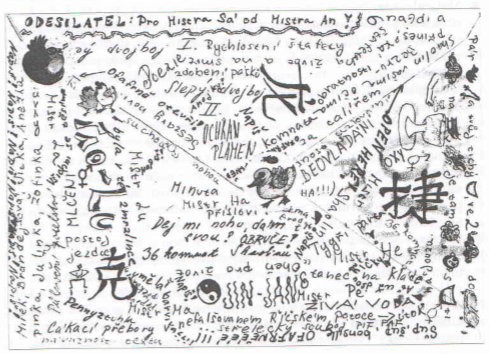 Zdroj: Vybíral, 2009Příklad sice prezentuje velkou motivaci ke komunikaci, ale dá se asi tušit, že ani tato verze není optimálním způsobem předávání informací. Sice je zde již dán prostor pro oboustrannou komunikaci, avšak jedná se o kontakt, který může být posluchačem blokován.Třetí situace prezentuje komunikaci jako transakční proces, ve kterém každá osoba funguje současně jako mluvčí i posluchač. Ve stejném okamžiku, kdy vysíláme svá sdělení, také přijímáme sdělení ze své vlastní komunikace i z reakcí druhé osoby. Toto pojetí vnímáme jako žádoucí a hodnotíme, že v kontextu komunikace mezi učitelem a žákem, by mělo být uplatňováno nejčastěji.Schéma č. 3: Transakční pojetíTransakční pojetí komunikace je velmi promyšlený a sofistikovaný proces a je nezbytný pro účely efektivní spolupráce ve školním prostředí. O efektivním způsobu komunikace hovoří již J. A. Komenský ve svém odkazu, když uvádí, že „řeč nechť souhlasí s rozumem jak mluvícího, tak naslouchajícího. Mluvícího, aby nevyjadřoval něco jiného, než cítí, poslouchajícího, aby se to hodilo k jeho chápavosti. Jinak budeš mluvit marně. Řeč nechť se shoduje s okolnostmi, kdo, co, proč, kdy, kde mluví, neboť kdo má mnoho vykonat, musí mluvit málo, kde není dost času, nesmí být řeč rozvláčná. Nemluv vše, co bys mohl nebo co víš, ale jen to, co prospívá. Prázdné nádoby duní. Je lépe neříci sto věcí, jež by měly být řečeny, než říci jednu, jež by měla být zamlčena.“ (1987)1.2 Současné pojetí komunikace ve vyučovacím procesuNovodobé vzdělávání v České republice stojí na základech pedagogického konstruktivismu. Tento proud klade největší důraz na objevování, rozšiřování a přetváření struktur (obrazů světa) v procesu učení (oproti dříve uplatňovanému transmisivnímu přístupu). K aktuálnímu pojetí jsme dospěli postupným vývojem, jak nastiňují J. Čáp a J. Mareš (2007):Tabulka č. 1: Proměny projektování školního učení a vyučování V návaznosti na poslední prezentované období dnes vnímáme poznávání jako konstruování poznatků tak, že fragmenty nových informací si poznávající subjekt řadí do již existujících smysluplných struktur. Tomu jsou přizpůsobeny i didaktické postupy. Pedagogický konstruktivismus nesměřuje k předávání jediné pravdy. Trendem současných dnešních vzdělávacích cílů je vybavit žáka školy schopností orientovat se ve velkém množství poznatků a naučit se je správně využívat. Ve škole je realizován pedagogický konstruktivismus v podobě příležitostí ke střetávání názorů, myšlenek a originálnímu porozumění danému problému. Schéma č. 4: Interakční struktura v interaktivní výuce ve školeZdroj: Provázková Stolinská, 2015Jak vyplývá ze schématu, žák se dnes stává iniciátorem učební aktivity. Podává návrhy, spoluvytváří a spolupodílí se na vedení edukačního procesu. Přesto (nebo možná právě proto), že do čela vedení se dostává žák, je nezbytné, aby respektoval učitelova pravidla.Se změnou úlohy učitele v této oblasti mohou vyvstat (mnohdy jistě oprávněné) obavy, že tento způsob řízení edukačního procesu může vést k chaosu, nekázni či rozkladu vyučovacích hodin. Jedna ze složek, která podporuje úspěšnost interaktivní výuky, je kooperace (oproti dříve běžnější kompetici). Je to specifický druh interakce. Vytváří návyk přijímat společné cíle, přičemž využívá jedinečnosti individuí k jejich dosahování, a buduje pocit spoluzodpovědnosti za výsledky (Reforma školství v České republice, 2006).Obsah interaktivního workshopu je nastaven tak, aby jeho účastníci nahlédli na vlastní komunikační strategie a vyzkoušeli si moderní postupy směřující k výše uváděným trendům.Otázky k diskusi: Jaká máte očekávání od interaktivního workshopu? (této otázce prosím věnujte pozornost – je důležité hned v úvodu vyjasnit - co chci a co mohu na workshopu získat)Které z pojetí komunikace považujete za nejefektivnější pro sebe a proč (schéma 1 – 3)? (každému vyhovuje něco jiného, vaše jednání vyplývá z vašeho pojetí vzdělávání – je dobré vědět, proč jednám právě takto)Domníváte se, že dáváte svým žákům dostatečný prostor se vyjádřit? Pokuste se uvést konkrétní příklad. (na interaktivním workshopu si vyzkoušíme reagovat na vzniklou (nepříjemnou) situaci, ta bude vyžadovat vaše pohotové řešení)Těším se na setkání s Vámi!!!Použité zdroje a doporučená literatura:ALLHOFF, D., ALLHOFF, W. Rétorika a komunikace. Praha: Grada, 2008. ISBN 978-80-247-2283-2.BIRKNBIHLOVÁ, V. F. Umění komunikace. Bratislava: Aktuell, 1999. ISBN 80-8891-521-X.Cancelosi, J. S. Strategie řízení třídy, Praha: Portál 1994.CAPPONI, V.,  NOVÁK, T. Sám sobě mluvčím : Jak prezentovat sám sebe. Praha: Grada, 1994. ISBN 80-7169-064-3.ČÁP, J., MAREŠ, J. Psychologie pro učitele. Praha: Portál, 2007. ISBN 80-7178-463-X. Dalajláma – Cesta k plnohodnotnému životu. Pragma, 2018. ISBN 
978-80-7549-472-6.DANCE, F., LARSON, C. The Functions fo Human Communication. A Theoretical Approach. New York: Holt, Rinehart and Winston. 1976.DEVITO, J. A. Základy mezilidské komunikace. Praha: Grada, 2008. ISBN 978-80-247-2018-0.DOHERTY-SNEDDON, G. Neverbální komunikace dětí : Jak porozumět dítěti z jeho gest a mimiky. Praha: Portál, 2005. ISBN 80-7367-043-7.DUCK, S. Learning about realtionships. London: Sage Publication, 1993. ISBN 0-8039-5157-4.FEŘTEK, T. Rodiče vítáni. Yinachi, 2011. ISBN 978-80-904735-2-2.CHAPMAN, G. 5 jazyků lásky. Návrat domů, 2010. ISBN 978-80-7255-216-0.Gavora, P. Učiteĺ a žiaci v komunikácii. Bratislava: Vydavatelství UK, 2003.GROF, S., GROF, CH. Nesnadné hledání vlastního já. Chvojkovo nakladatelství, 1999. ISBN 
80-86183-10-6.GUIRDHAM, M. Interpersonal Skills at Work. Prentice Hall International Ltd, Hempstead, Simon and Schuster International Group, 1995.HÁBL, J. Aby člověk neupadal v nečlověka : Komenského pedagogická humanizace jako antropologický problém. Červený Kostelec, 2015. ISBN 978-80-7465-136-6.HARTLEY, M. Řeč těla v praxi : Teorie, cvičení a modelové situace. Praha: Portál, s. r. o., 2004. ISBN 80-7178-844-9.HERMAN, M. Najděte si svého marťana. APAK, 2014. ISBN 978-80-260-6070-3.Jan Amos Komenský a jeho odkaz dnešku : výbor z díla. Praha: SPN, 1987.KYCLTOVÁ BEZDĚKOVÁ, J. Učíme naše dítě mluvit. Arista Books, 2014. ISBN 
978-80-87867-10-5.NEUBAUER, K., NEUBAEROVÁ, L., TÜBELE, S. Žáci s poruchami učení a řečové komunikace v programu základní školy. P. Mervart, 2017. ISBN 978-80-7465-261-5.Karnsová, M. Jak budovat dobrý vztah mezi učitelem a žákem. Praha: Portál, 1995.KIM, S. H. Tisíc a jeden způsob jak motivovat sebe i druhé. Praha: Management press, 1999. ISBN 80-85943-96-4.KOLÁŘ, Z., ŠIKULOVÁ, R. Vyučování jako dialog. Praha: Grada, 2007. ISBN 978-80-247-1541-4.KŘIVOHLAVÝ, J. Jak si navzájem rozumíme: kapitoly z psychologie sociální komunikace. Praha: Svoboda, 1988. KYRIACOU, C. Klíčové dovednosti učitele : Cesty k lepšímu vyučování. Praha: Portál, 1991. ISBN 80-7178-022-7.LEWIS, D. Tajná řeč těla. Hodego: East West Publishing Company, 2004. ISBN 80-86663-02-7.LOKŠOVÁ, I., PORTÍK, M. Pedagogická komunikácia. Prešov: PdF UPJŠ, 1993. ISBN 80-7097-274-2.MAREŠ, J., KŘIVOHLAVÝ, J. Komunikace ve škole. Brno: Masarykova Univerzita, 1995. ISBN 80-210-1070-3.MAREŠ, J., KŘIVOHLAVÝ, J. Sociální a pedagogická komunikace ve škole. Praha: Státní pedagogické nakladatelství, 1989. ISBN 80-04-21854-7.MIKULÁŠTÍK, M. Komunikační dovednosti v praxi. Praha: Grada, 2003. ISBN 80-247-0650-4.NELEŠOVSKÁ, A. Pedagogická komunikace v teorii a praxi. Praha: Grada, 2005. ISBN 80-247-0738-1.ONDRÁČEK, P. Františku, přestaň konečně zlobit, nebo… Praha: ISV nakladatelství, 2003. ISBN 80-86642-18-6.PEARSON, N., PEARSON, J. C. Communication and Global Values. World Communication, 26, 1997.PEASE, A. Řeč těla : jak porozumět druhým z jejich gest, mimiky a postojů těla. Praha: Portál, s. r. o., 2001. ISBN 80-7178-582-2.PELCOVÁ, N. Vzorec lidství. Praha: Portál, 2012. ISBN 
978-80-7367-756-5.PLAŇAVA, I. Průvodce mezilidskou komunikací. Praha: Grada, 2005. ISBN 80-247-0858-2.PROVÁZKOVÁ STOLINSKÁ, D. Conditions for effective interaction between teacher and pupil at Czech primary schools. CY-ICER. North Cyprus, 2015.Reforma školství v České republice. Praha: Varianty; Člověk v tísni, 2006. RIES, L. Člověk a výchova : K humanizaci školy a edukace. Ostrava: Oftis, 2008. ISBN 978-80-900745-4-5.ROGERS, C. R. O osobnej moci. Bratislava: Persona, 2000. ISBN 80-967-980-14.SCHULZ von THUN, F. Jak spolu komunikujeme? Překonávání nesnází při dorozumívání. Praha: Grada, 2005. ISBN 80-247-0832-9.SCHWEITZER, A. Zastánce kritického myšlení a úcty k životu. Vyšehrad, 1989. ISBN 
80-7021-010-9.SILBERMAN, M. 101 metod pro aktivní výcvik a vyučování : Osvědčené způsoby efektivního vyučování. Praha: Portál, 1997. ISBN 80-7178-124-X.SPENCE, G. Jak správně argumentovat a pokaždé zvítězit. Praha: Nakladatelství Alternativa, 1996. ISBN 80-85993-19-8.SVATOŠ, T. Kapitoly ze sociální a pedagogické komunikace: teoretická minima a praktické náměty. Hradec Králové: Gaudeamus, 2006. ISBN 80-7041-176-7.ŠIK, V. Komunikační kompetence v praxi. Ústí nad Labem: Univerzita J. E. Turkyně v Ústí nad Labem, Pedagogická Fakulta, 2004. ISBN 80-7044-601-3.ŠTĚPANÍK, J. Umění jednat s lidmi : Cesta k úspěchu. Praha: Grada, 2003. ISBN 80-247-0530-3.ŠTĚPANÍK, J. Umění jednat s lidmi 2. Praha: Grada, 2005. ISBN 80-247-0844-2.TEGZE, O. Neverbální komunikace : Co vám prozradí lidské chování a jednání, a jak toho využít. Computer press, 2003. ISBN 80-7226-429-X.TOMAN, J. Jak zdokonalovat sám sebe. Praha: nakladatelství Svoboda, 1980.VALENTA, J. Učíme (se) komunikovat: metodika komunikace v rámci osobnostní a sociální výchovy. Kladno: AISIS, 2005. ISBN 80-239-4514-9.VAŠUTOVÁ, J. Být učitelem : Co by měl učitel vědět o své profesi. Praha: PdF UK, 2002. ISBN 80-7290-077-3.VAŠUTOVÁ, J. Změna profesních požadavků na učitele. Učitelské listy [online]. 2007. ISSN 1210-631. Dostupný z WWW: <http://ucitelske-listy.ceskaskola.cz>. VLČEK, B. Komunikace a interakce ve výchovně vzdělávacím procesu. Ostrava: Ostravská univerzita, 2004. ISBN 80-7042-963-1.VYBÍRAL, Z. Psychologie komunikace. Praha: Portál, 2009. ISBN 978-80-7367-387-1.WAHLSTROM, B. J. Perspektives on human communication. University of Minnesota: Wim. C. Brown Publishers, 1992.WRÓBEL, A. Výchova a manipulace. Praha: Grada, 2008. ISBN 
978-80-247-2337-2.Časové obdobíPojetí učeníPojetí žákaPojetí učiteleTypické vyučovací metody1900–1950Učení je zpevňování reakcíŽák je příjemce odměn a trestůUčitel je distributorem odměn a trestůSérie otázek a odpovědí zaměřených na výklad a opakování učivaDoplňování pracovních listůNácvik dovedností a praktické procvičování1960–1970Učení je získávání znalostíŽák je procesorem zpracovávající informaceUčitel je zprostředkovatelem znalostíVýkladVysvětlováníStudium učebnic a příručekAudiovizuální technika1980–1990Učení je konstruování znalostíŽák je aktér hledající význam a smysl toho, čemu se učíUčitel je žákovým průvodcem na cestě poznáníDiskuse o problémechŘízené objevováníSpoluúčast na stanovení cílůAktivní participace na řešení učebních úloh